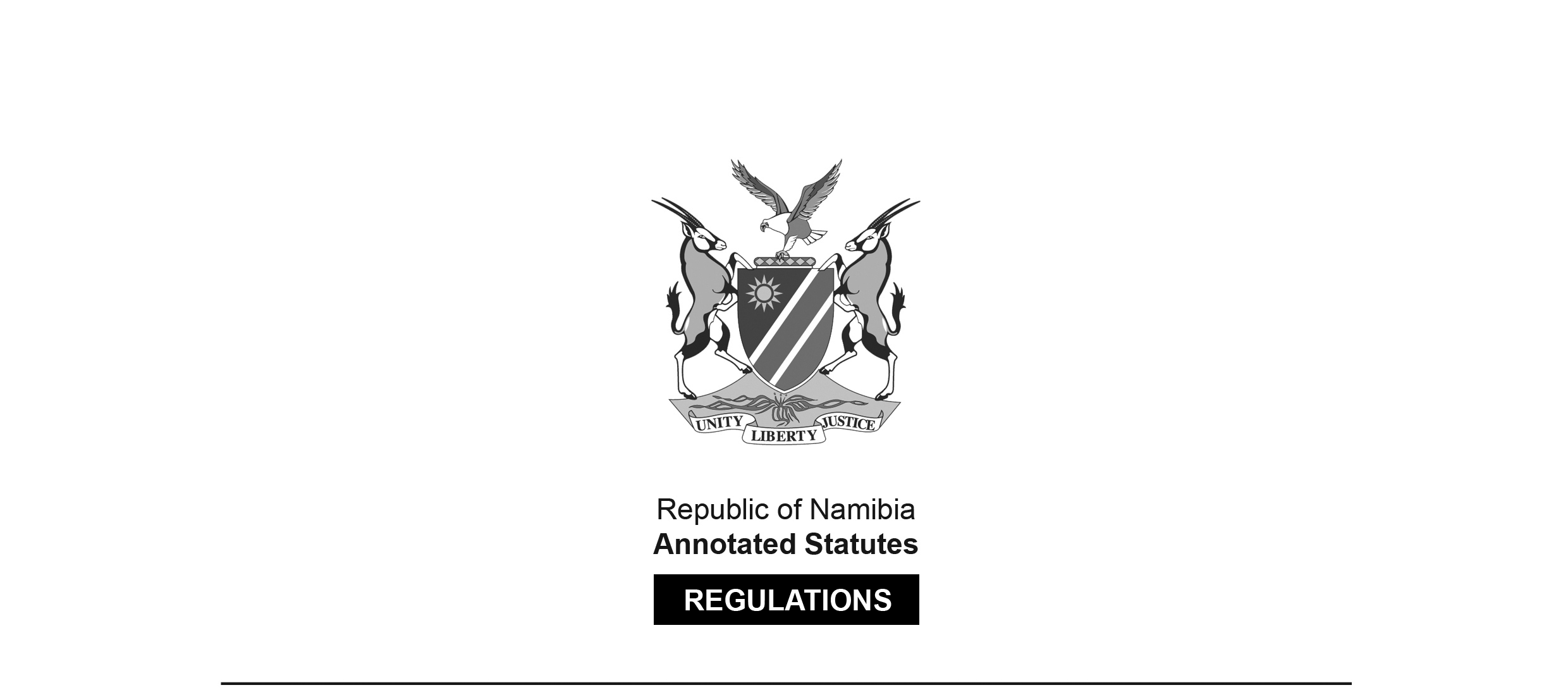 REGULATIONS MADE IN TERMS OFHospitals and Health Facilities Act 36 of 1994section 38Classification of State Hospitals and State FacilitiesGovernment Notice 184 of 2001(GG 2609)came into force on date of publication: 7 September 2001ARRANGEMENT OF REGULATIONS[These regulations have no numbers.]CLASS A (National hospital)CLASS B (Intermediate/Regional Referral hospitals) CLASS C (District hospitals) CLASS D (Health centers) CLASS E (Clinics) CLASS F (Outreach mobile)For the purposes of the Act, State hospitals and State facilities are classified as follows:CLASS A (National hospital)Windhoek Central HospitalCLASS B (Intermediate/Regional Referral hospitals) Kavango Region:Rundu hospital (including Primary Health Care Facility)Khomas Region:Katutura hospitalOshana Region:Oshakati hospital (including Primary Health Care Facility)CLASS C (District hospitals) Caprivi Region:Katima Mulilo hospitalErongo Region:Omaruru hospital (Ozondje and Maternity) Swakopmund hospitalUsakos hospital Walvis Bay hospitalHardap Region:Mariental hospitalRehoboth St. Mary (Roman Catholic Mission)Karas Region: Karasburg hospital Keetmanshoop hospital Lüderitz hospitalKavango Region:Andara (Roman Catholic Mission) Nankudu hospitalNyangana (Roman Catholic Mission)Kunene Region: Khorixas hospital Opuwo hospital Outjo hospitalOhangwena Region: Eenhana hospital Engela hospital Kongo hospitalOmaheke Region:Gobabis hospitalOmusati Region:Okahao hospitalOshikuku (Roman Catholic Mission) OutapiTsandiOshikoto Region:Onandjokwe (Lutheran Medical Mission) Tsumeb hospitalOtjozondjupa Region: Grootfontein hospital Okahandja hospital Okakarara hospital Otjiwarango hospitalCLASS D (Health centers) Caprivi Region:Bukalo Sangwali SibbindaErongo Region: Karibib KuisebmundHardap Region: Aranos Maltahöhe RehobothKaras Region:Aroab (Roman Catholic Mission) BethanienKavango Region:Bunya (Roman Catholic Mission) MpunguMupini NkarapamweNkurenkuru (Lutheran Medical Mission) RuparaSambyu (Roman Catholic Mission) Tondoro (Roman Catholic Mission)Khomas Region:Katutura KhomasdalOhangwena Region:Odibo (Anglican Diocese of Namibia)Omaheke Region:OtjineneOmusati Region:ElimIndira Ghandi/Onemanja MaheneneOkalongoOmona Wa Tjihozu OnesiOshana Region:Okatana (Roman Catholic Mission) Ondangwa (Oluno)OngwediwaOu Nick (Oshakati)Oshikoto Region:Okankolo Onayena OnyaanyaOtjozondjupa Region:Mangetti DuneCLASS E (Clinics) Caprivi Region: Batubaja ChinchimaneChoi IbbuImpalila Isize Itomba Kabbe Kanono Kasheshe Linyanti Lisikili Lusese MafutaMasokotwane Mavuluma Mbalasinte Muyako Ngoma Ngwezi SachonaSchuckmannsburg SeshekeErongo Region:ArandisCoastal Health (Kuisebmund) HakasebHenties Bay Naraville Okombahe Omatjete Otjimbingwe Spitskoppe Tamariskia TubusisUis UtusebWalvis bay [Bay]Hardap Region:Aranos Gibeon Goehas Hoachanas Kalkrand Klein Aub Maltahöhe Mariental Rietoog Schlip StamprietKaras Region:Ariamsvlei Aus Aussenkehr BersebaDaan Viljoen (Keetmanshoop) Gabis (Roman Catholic Mission)Keetmanshoop (Tseiblaagte/Kronlein) KöesNoordoewer Tses WarmbadKavango Region: Baramansoni Dcwatjinga DivunduGcaruha Kaisosi Kandjara Kangongo Kapako Kapupahedi KatereKatjinakatji Karukuta Kayengona Mabushe Mangetti MasharaMayara (Roman Catholic Mission)Mbambi (Lutheran Medical Mission)(Nankudu) Mbambi (Roman Catholic Mission)(Nyangana) MbiroMile 10Mile 30Mupara (Lutheran Medical Mission) MutjikuMuveve Ncaute Ncuncuni Ndama Ndonga Nepara NzinzeOld Bagani (Roman Catholic Mission) OmegaSauyemwa Shadikongoro Sharukwe (Rundu)Shinyungwe (Roman Catholic Mission) Sikarosompo (Lutheran Medical Mission) TakwasaYinsuKhomas Region: Baumgartsbrunn Donkerdoek DordabisGroot Aub Hakahana Maxwilili Okuryangava Robert Mugabe WanahedaKunene Region:Anichab Anker Bergsig Epupa Erwee Etanga EtotoFransfonteinKamanjab Ohandungu Okangwati Okaukuejo Orumana Otjimuhaka Oruvandje Otjiu Otjondeka Sesfontein Terrace BayOhangwena Region:Edundja Ekoka Endola Epembe Epinga Eudafano Ohangwena Ohaukelo Ohaulushu Okambembe Okatope OlukulaOmundaungilo Omungwelume Onambutu Onamukulo Onangolo Ondobe Onekwaya Ongenga OnghaOngulayanetanga Oshandi OshikundeOmaheke Region:Aminius Blouberg Eiseb EpakoEpukiro Pos 3 Korridor Leonardville Omitara OnderombapaRietfontein/Talismanus SendingplaasWitvleiOmusati Region:AmarikaAnamulenge (Roman Catholic Mission) EengoloEpoko Etilyasa EundaIipanda YaamitiIilateko (Roman Catholic Mission) OdimbwaOgongo Okando Okathitu Okatseidhi Olupandu Oluteyi Olutsiidhi OmagalangaOmuthitugwonyama Omutundungu Onaanda Onamandongo OnamatangaOnawa Ongulumbashe Onheleiwa Onkani Oshaala Osheetekela Oshitudha Otamanzi Othika RuacanaSt. Benedictus (Roman Catholic Mission) UutsathimaOshana Region:EhafoEheke (Lutheran Medical Mission) EkambaEluwa EnkonoOkaku (Lutheran Medical Mission) OkaukamashesheOmupundja Onamutayi UukwiyuushonaOshikoto Region:Amilema (Lutheran Medical Mission) Ndamono (Lutheran Medical Mission) Olukonda (Lutheran Medical Mission) Omuntele (Lutheran Medical Mission) Omuthiya (Lutheran Medical Mission) OnakaziziOnamishu OnankeOnkumbula (Lutheran Medical Mission) Ontananga (Lutheran Medical Mission) OnyuulaeOshigambo Oshivelo Tsintsabis TsumebOtjozondjupa Region:Coblenz Garn GrootfonteinKalkveld Kornbat Okahandja Okamatapati Okarondu Okandjatu Omatako Orwetoveni OsireOtavi Otjituuo Ovitoto TsumkweCLASS F (OUT REACH MOBILE)